Rogene Worley Middle SchoolWeekly Lesson Plan2018-2019 School YearGrade Level:  8					Six Weeks: 5    Week:   						       Dates:  3/23-27/2020100% EVERY STUDENT EVERY DAYMondayTuesdayWednesdayConversation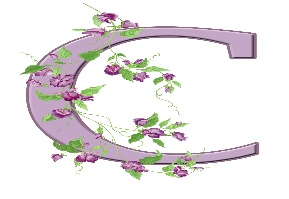 You can call your friends for help if you need to.You can call your friends for help if you need to.You can call your friends for help if you need to.Help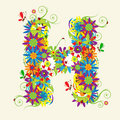 Call friends or email me.My email is: bobbijogrosvenor@misdmail.orgCall friends or email me.My email is: bobbijogrosvenor@misdmail.orgCall friends or email me.My email is: bobbijogrosvenor@misdmail.orgActivity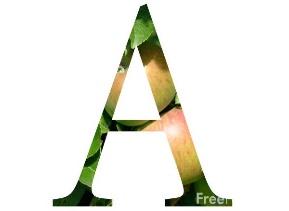 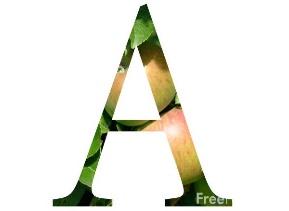 We will plan our 4 years of high school using a variety of tools.Today we will use our planning sheet that I gave you the Friday before Spring Break.  We will plan our 4 years of high school using a variety of tools.Today we will use our planning sheet that I gave you the Friday before Spring Break.  We will plan our 4 years of high school using a variety of tools.Today we will use our planning sheet that I gave you the Friday before Spring Break.  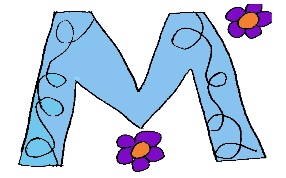 MovemenTParticipation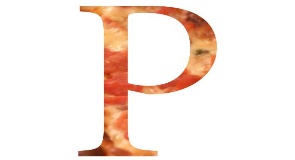 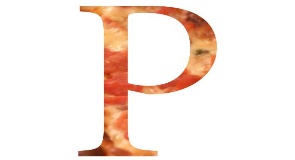 I will plan my 4 years of high school using the tools that are provided by the teacher.You will need to be able to access the Ben Barber website to help you plan your classes.I will plan my 4 years of high school using the tools that are provided by the teacher.You will need to be able to access the Ben Barber website to help you plan your classes.I will plan my 4 years of high school using the tools that are provided by the teacher.You will need to be able to access the Ben Barber website to help you plan your classes.Signal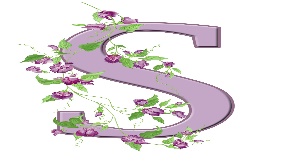 ThursdayFridayNotesConversationYou can call your friends for help if you need to.You can call your friends for help if you need to.HelpCall friends or email me.My email is: bobbijogrosvenor@misdmail.orgCall friends or email me.My email is: bobbijogrosvenor@misdmail.orgActivityWe will plan our 4 years of high school using a variety of tools.Today you will use Xello to input the classes you have chosen.  It is important to make sure you do this because this is what the high school counselors will use to create your schedule for next year.We will plan our 4 years of high school using a variety of tools.Today you will use Xello to input the classes you have chosen.  It is important to make sure you do this because this is what the high school counselors will use to create your schedule for next year.MovemenTParticipationI will plan my 4 years of high school using the tools that are provided by the teacher.Use your paper plan that you created to help you know what to input in Xello.I will plan my 4 years of high school using the tools that are provided by the teacher.Use your paper plan that you created to help you know what to input in Xello.Signal